План мероприятий к международному дню родного языка в Российской Федерации (21.02.2020 г.) в МБДОУ с. Ракитное Хабаровского района, Хабаровского края.Фотоотчет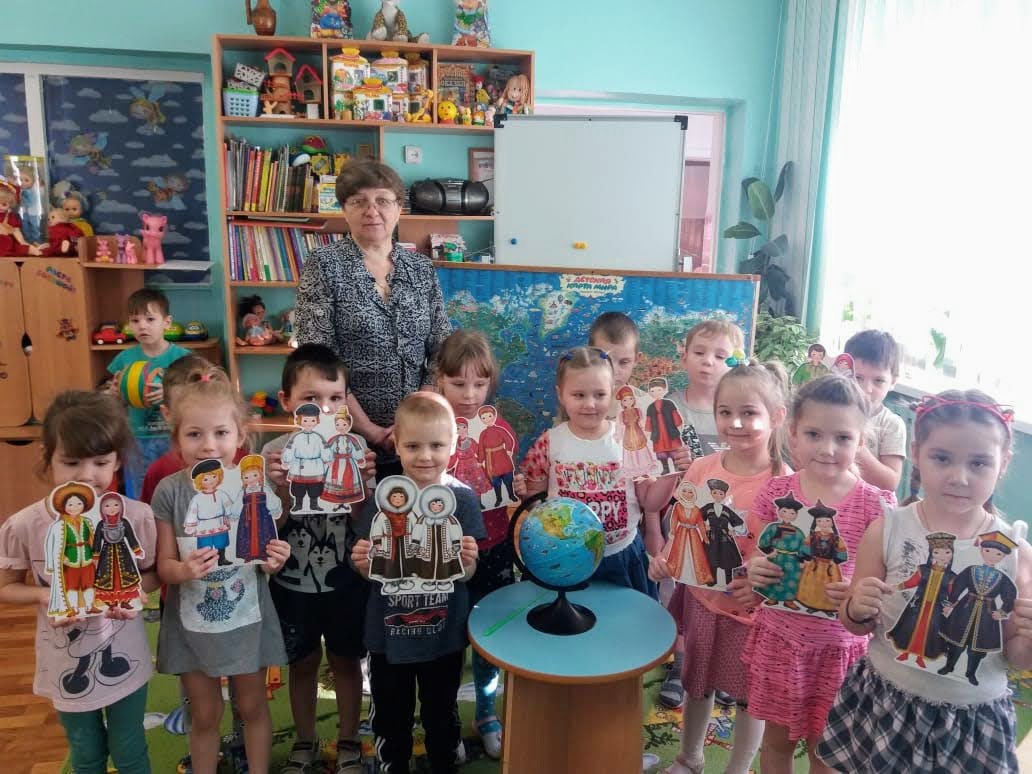 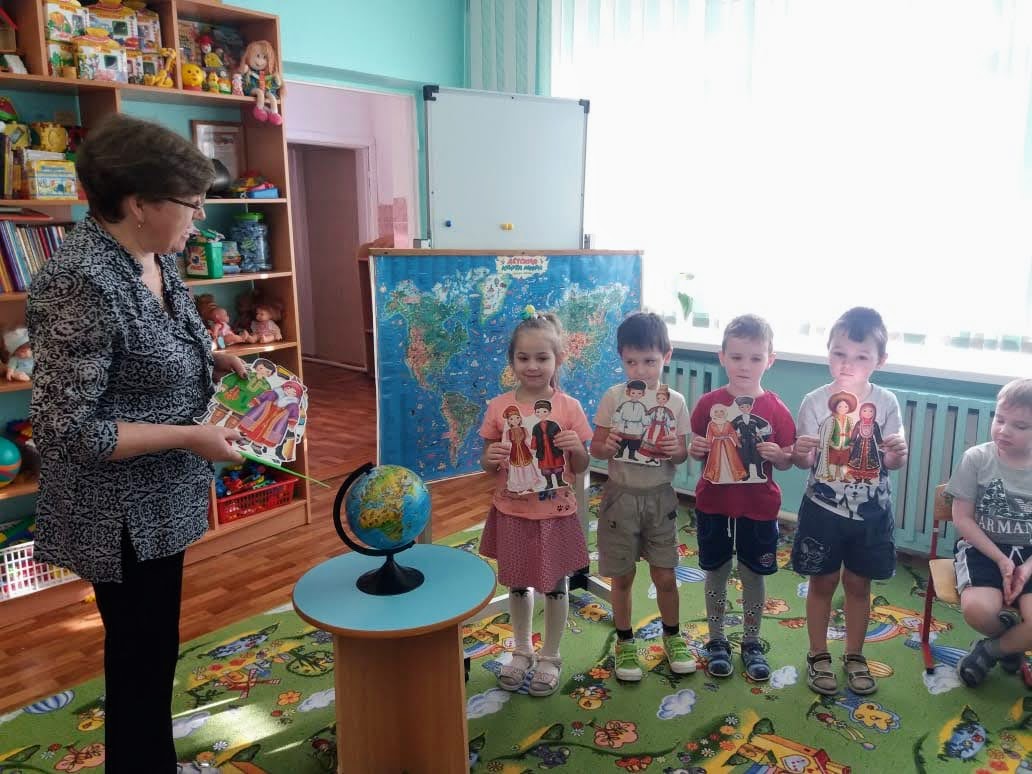 Старшая группа. НОД тема: «Много языков на свете разных»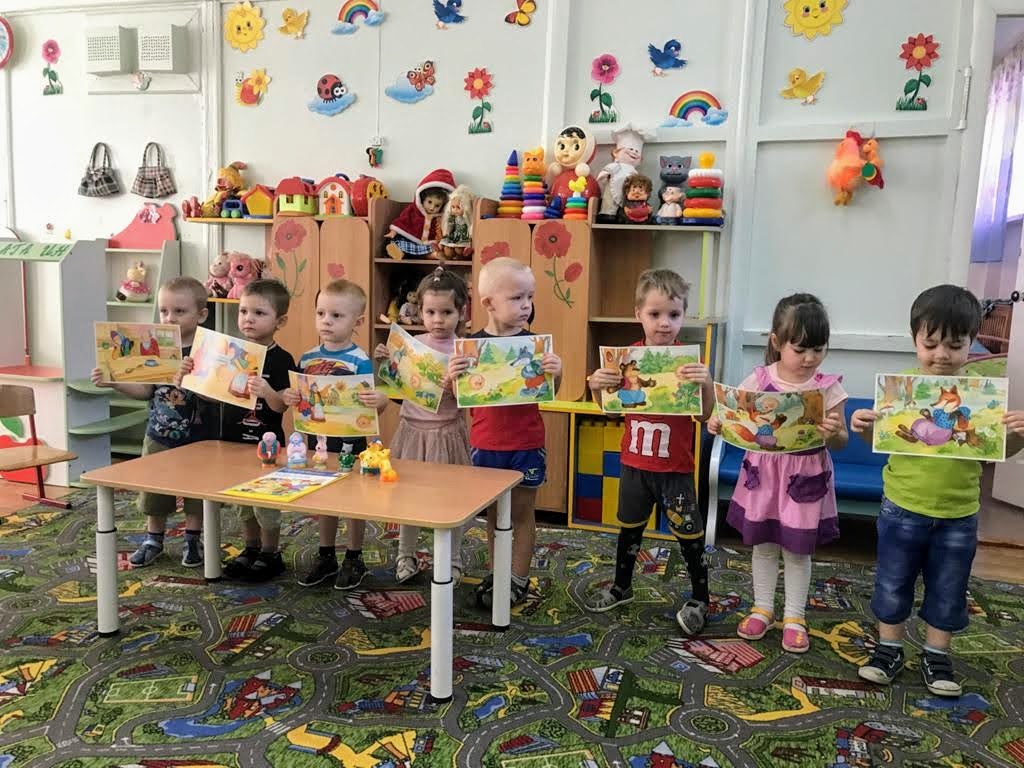 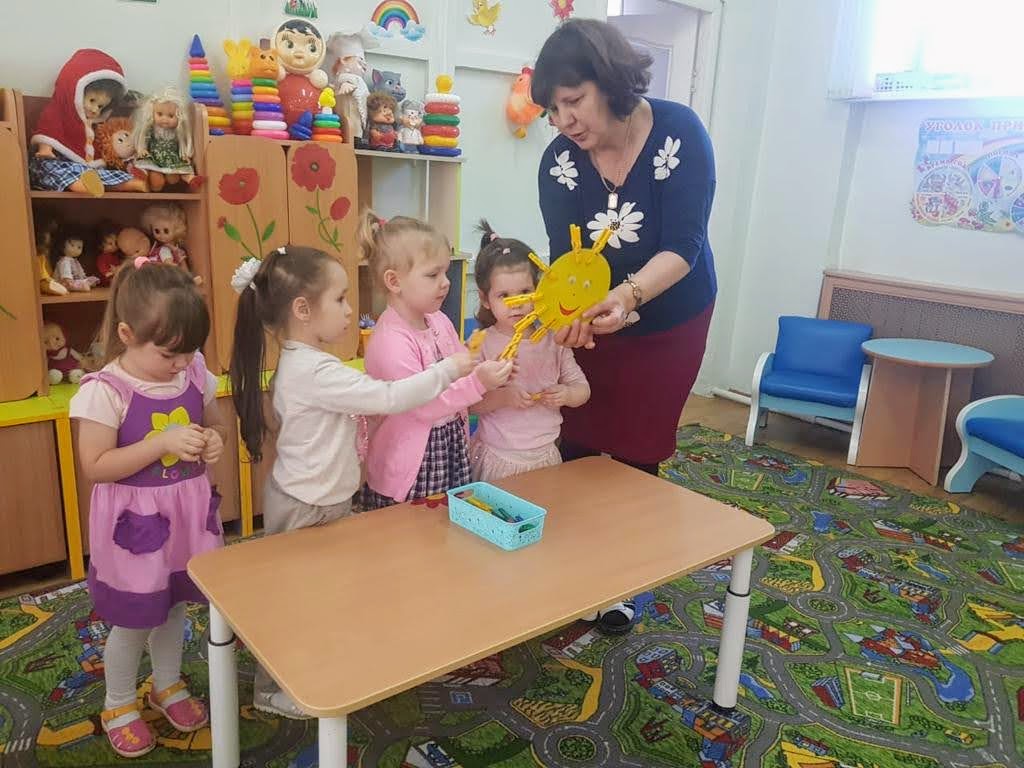 2-я младшая группа №1. Беседа «Откуда сказка к нам пришла»;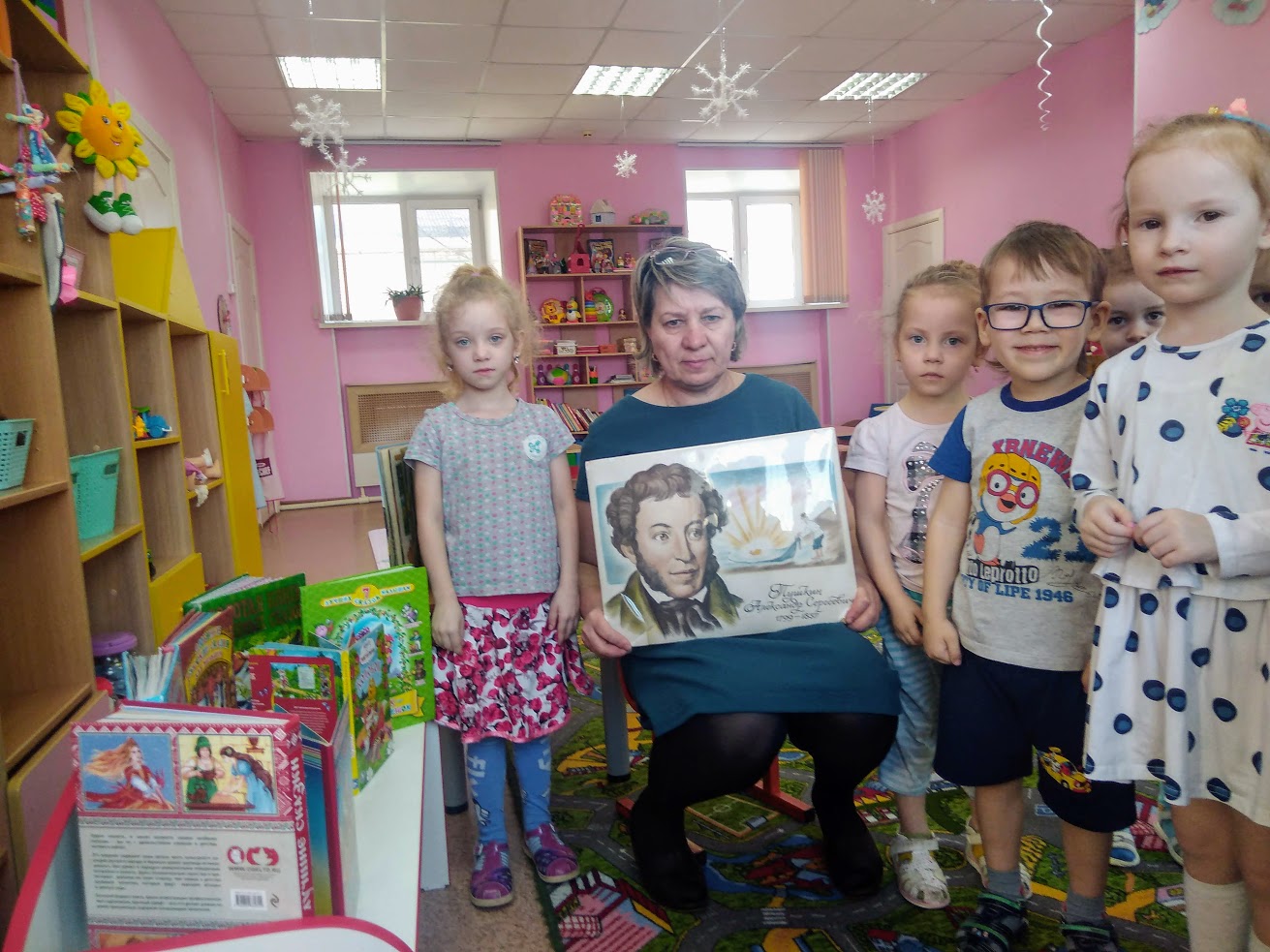 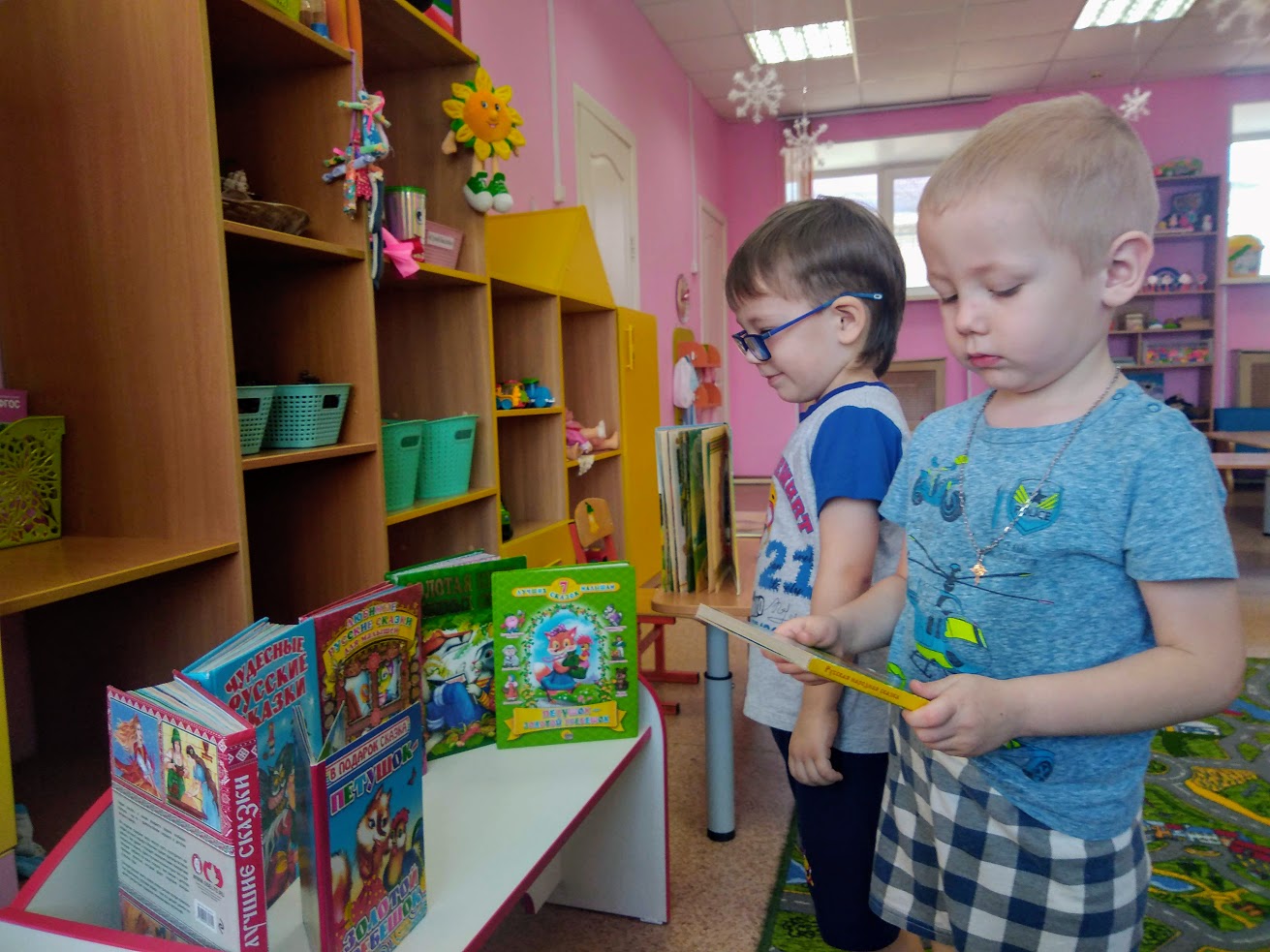 Средняя группа №3. НОД тема: «В гостях у русской народной сказки»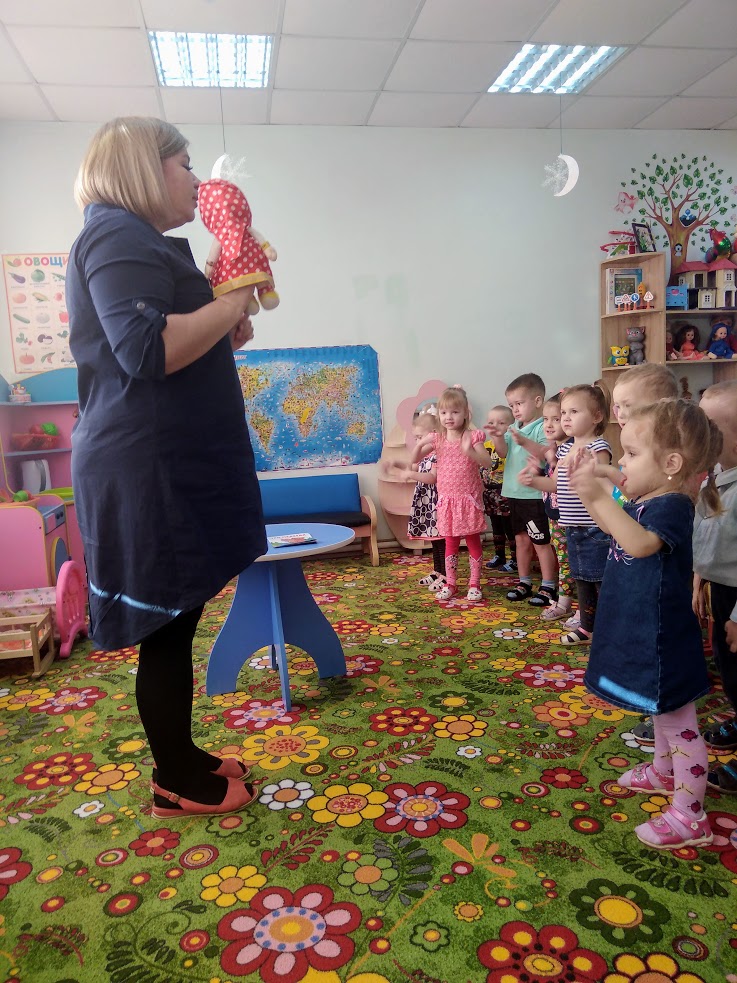 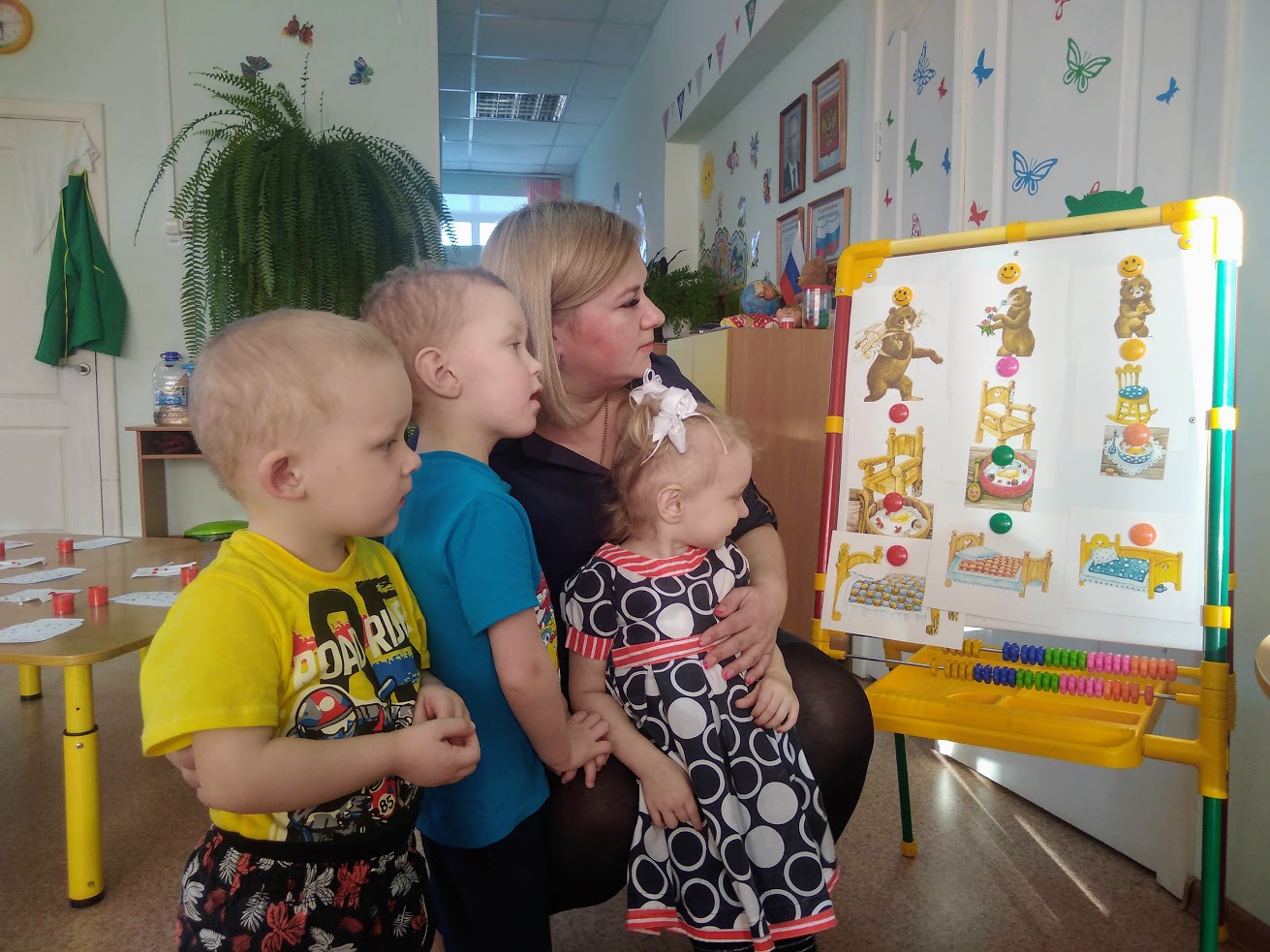 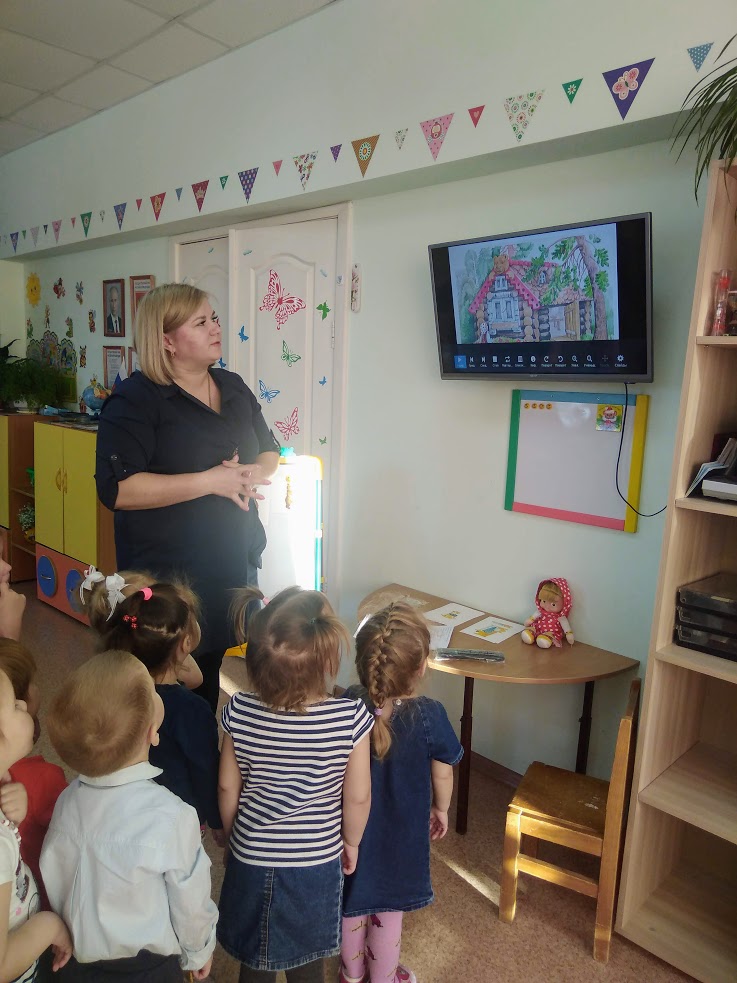 2-я младшая группа №2. НОД тема: «Интересное продолжение сказки»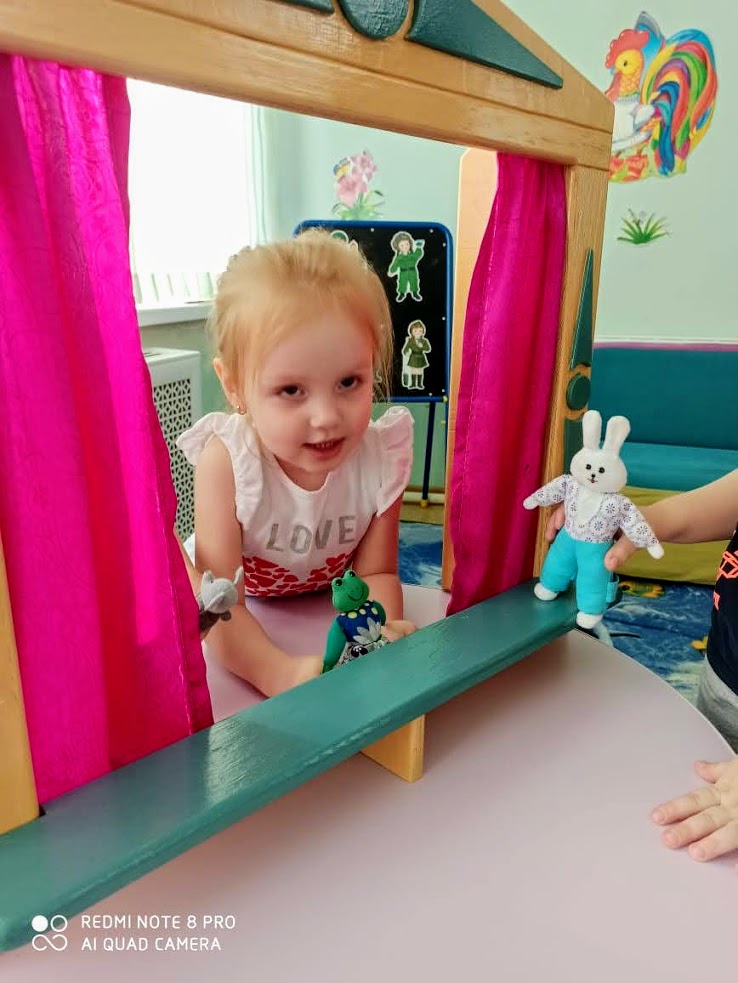 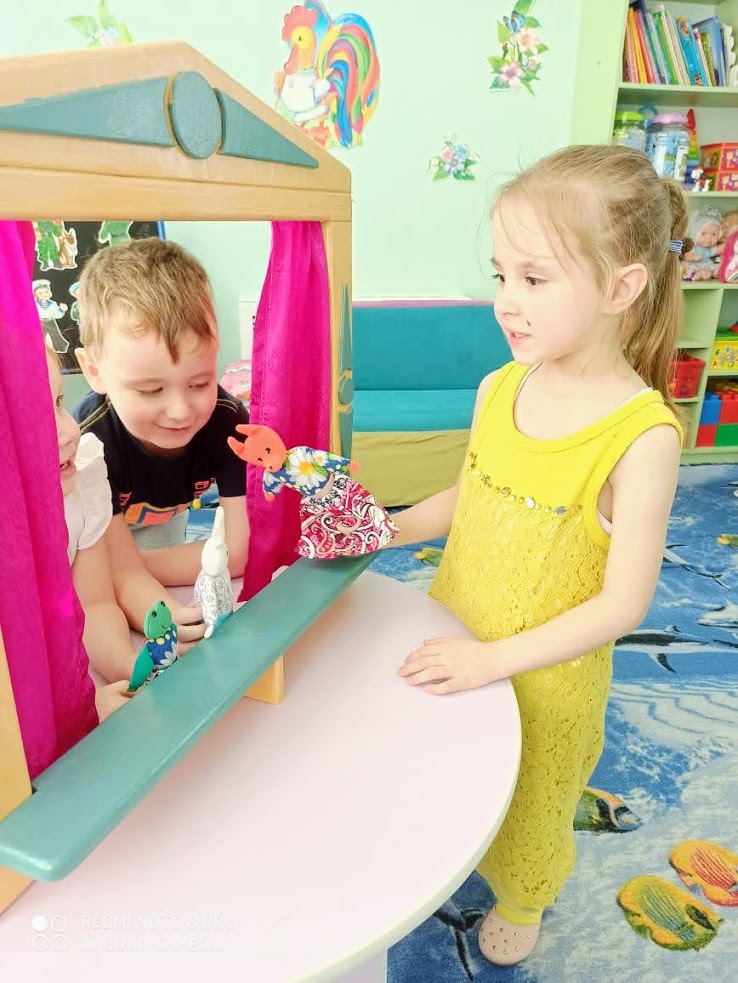 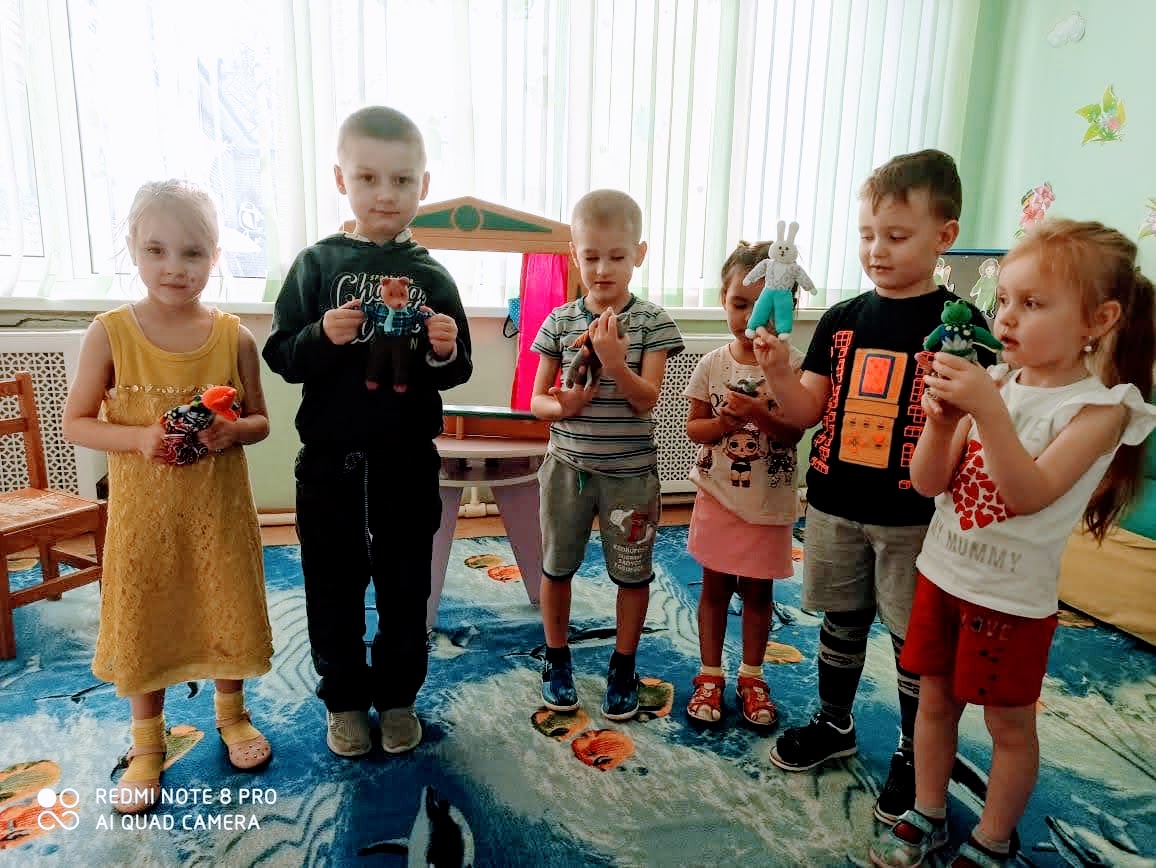 Средняя группа №2. Развлечение: «Театр русской народной сказки».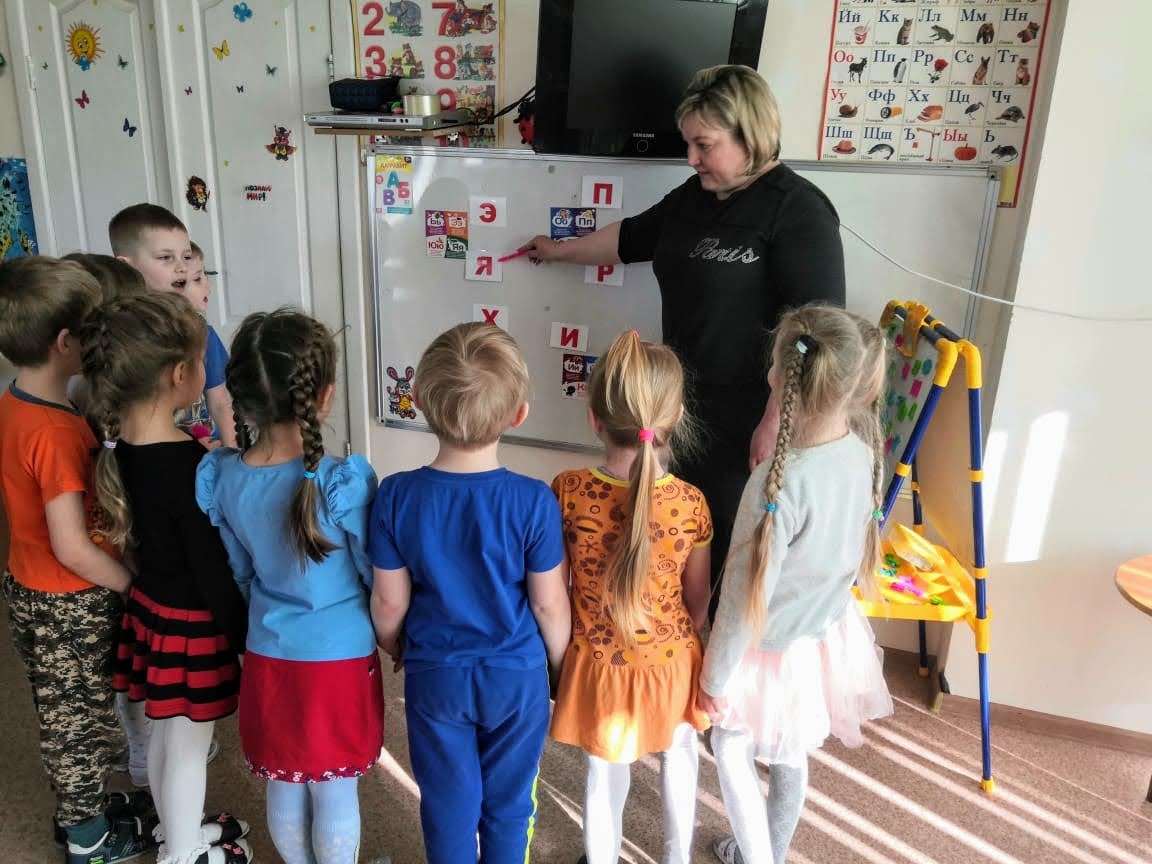 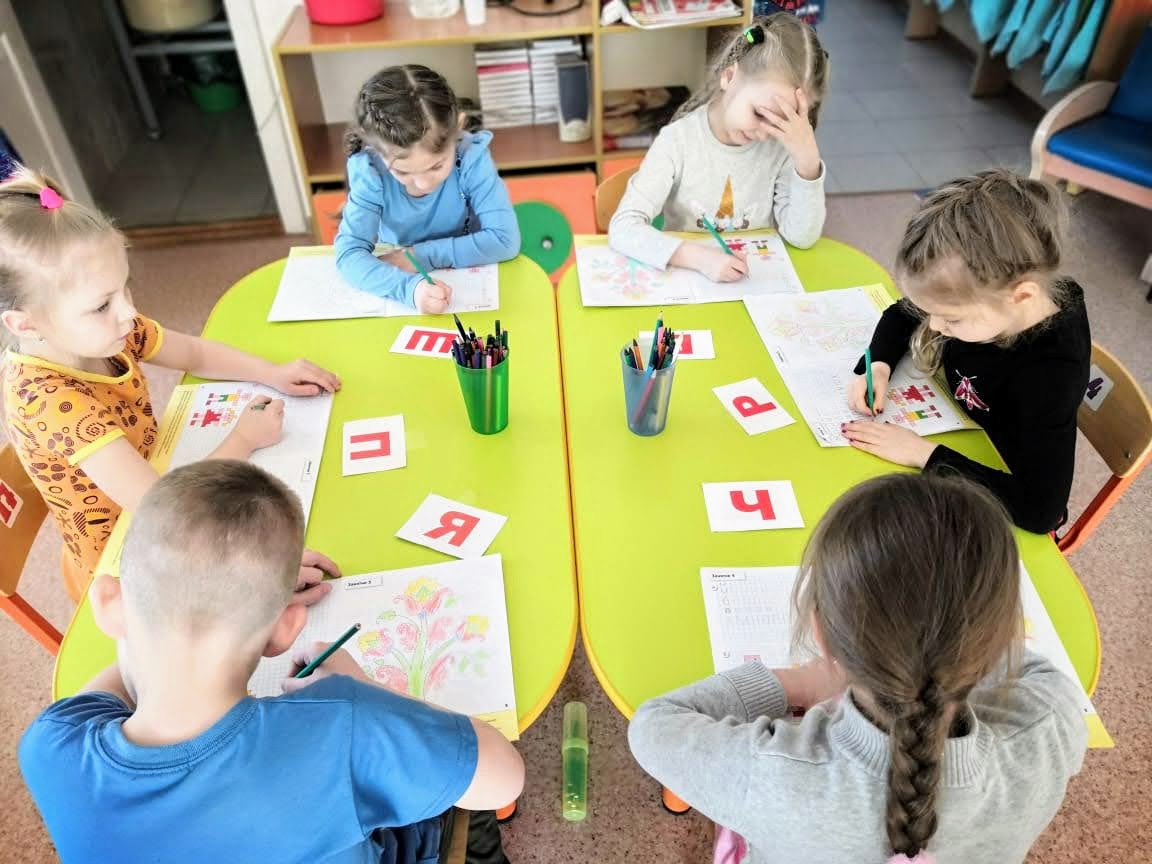 Подготовительная группа №2. Д/игра: «Найди пару букве»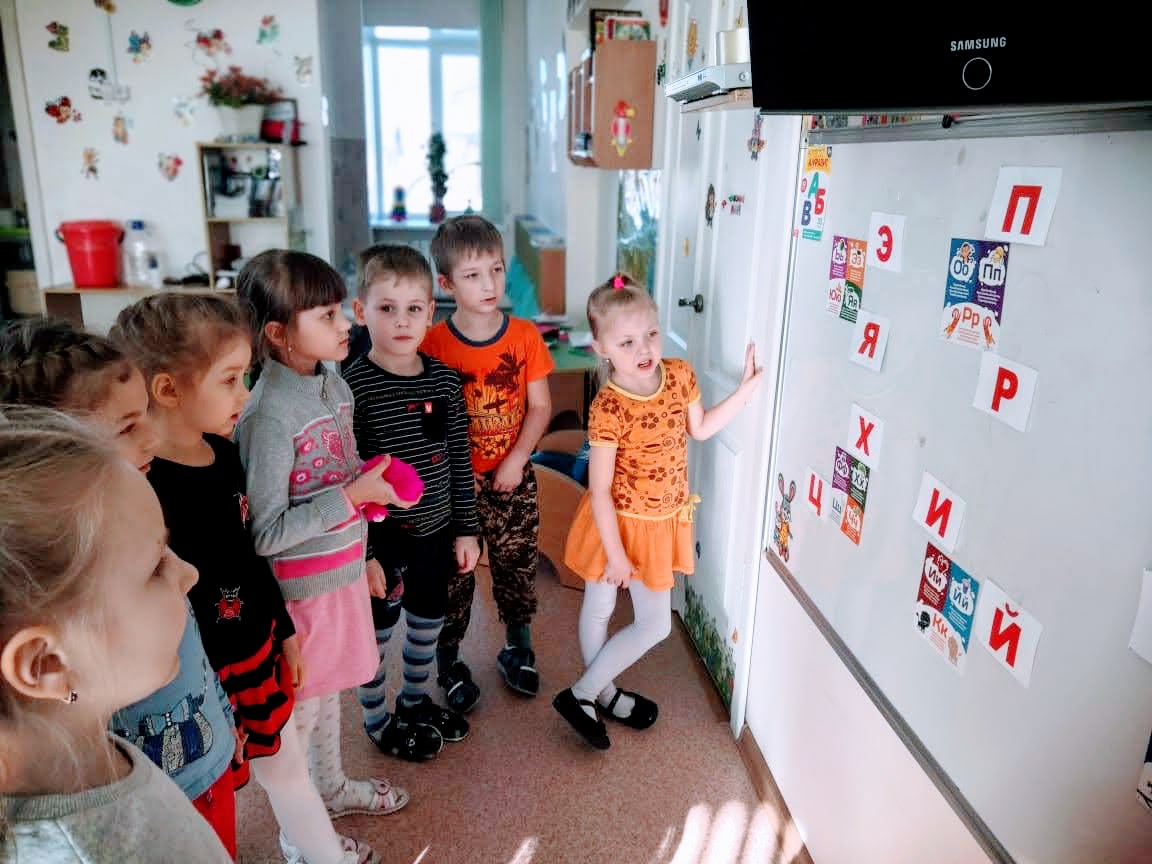 Подготовительная группа №2. НОД в ОО «Речевое развитие» тема: «Международный день родного языка»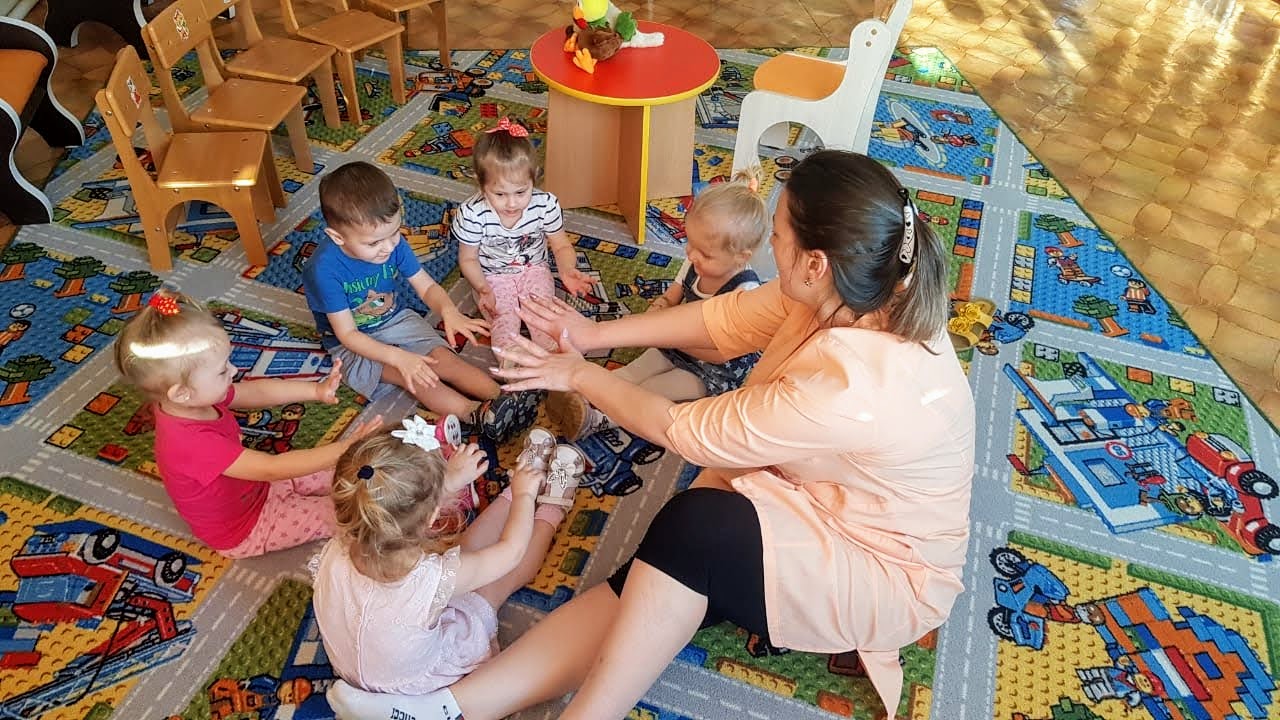 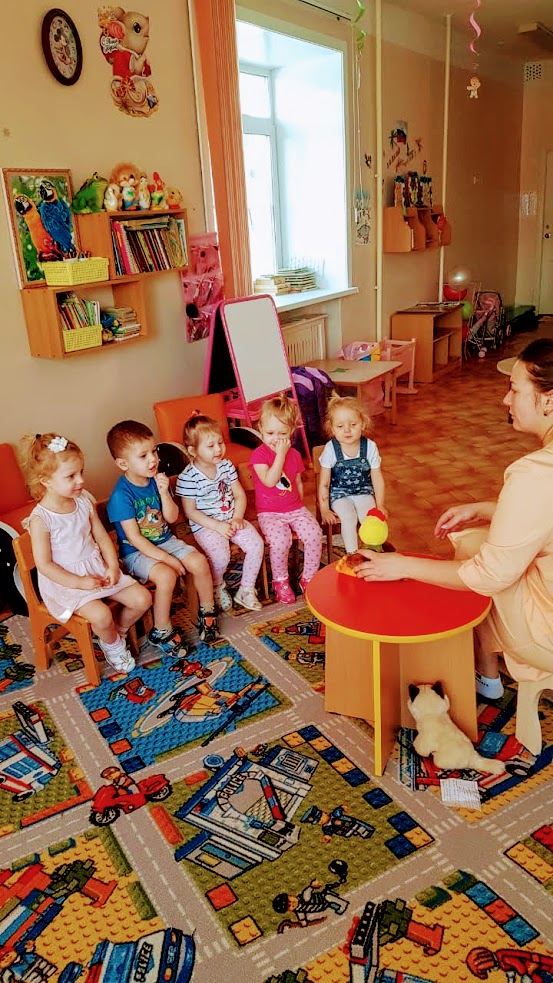 1-я младшая группа. Пальчиковые игры по теме: «Русские народные потекшки»№Дата проведенияВозрастная группаДата проведенияОтветственныеДля детейДля детейДля детейДля детейДля детей1.- Чтение потешек, прибауток - Пальчиковые игры1-я младшая 20.02.2020 г.Воспитатели: И.Н. Каменских, О.Н. Антошкина2.- Беседа «Откуда сказка к нам пришла»;- пальчиковые игры - /и: «Отгадай сказку»;- п/и: «Гуси, гуси»2-младшие №1 и №220.02.2020 г.Воспитатели:С.С. ИскандароваА.В. Алексеева3.- Развлечение: «В гостях у русской народной сказки»Средние№1, №2, №320.02.2020 г.Воспитатели:Н.А. ВершигорукН.С. ЖвакинаГ.И. Дмитриева4.- Беседа: «Много языков на свете разных»:- п/и народов ПриамурьяСтаршая 20.02.2020 г.Воспитатели:О.В. Распопова5.- Беседа: Как появился русский язык»; - д/игра: «Найди пару букве» Цель: сравнение букв из современного алфавита и КириллицыПодготовительные№1, №220.02.2020 г.Воспитатели:В.Г. ТитоваИ.С. Кириллова6.Мультпарад по народным сказкам народов РоссииСредние, старшие, подготовительные20.02.2020 г.Ст. воспитатель: С.Г. Галицкая 7.НОД тема: «Знакомство с народными инструментами»Старшая группа21.02.2020 г.Муз. руководитель: Э.Г. Габбасова8.- НОД в ОО «Речевое развитие»  тема: «Международный день родного языка»Подготовительные№1, №221.02.2020 г.Воспитатели:В.Г. ТитоваИ.С. Кириллова9.Викторина «Фонематика»Подготовительные№1, №221.02.2020 гУчитель-логопед: Н.В. ГригорьеваДля родителейДля родителейДля родителейДля родителейДля родителей1.Консультация «Родной язык – моё богатство»Все группы20.02.2020 г.Воспитатели:2.Папка-передвижка «Что такое фольклор?»Младшие и средние 21.02.2020 г.Воспитатели:3.Папка-передвижка «Страна моя большая»Старшая и подготовительные 21.02.2020 г.Воспитатели:Для педагоговДля педагоговДля педагоговДля педагоговДля педагоговДеловая игра «Родной язык-наше богатство»21.02.2020 гСт. воспитатель: С.Г. Галицкая